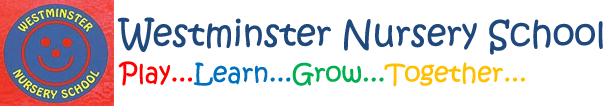 My child is ill with high temperature, persistent cough or loss of taste or smell. What do I do? You must go straight home and self- isolate.   Do not panic. Reassure your child.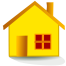  Phone 119  and  ask for a test.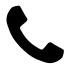 If you do not get a test you must keep your child at home for 14 days.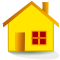 4. Your family must all stay at home while you are waiting for test and results. 5. Get your results  - if it is negative you don’t have to stay at home anymore. Tell nursery. Your child can come back to nursery when they are better.6. Get your results  - if it is positive you must all stay at home for 14 days to stop the spread of the virus. Tell nursery. NHS will ask you for information to help with track and trace so they can inform other people you have been in contact with. 7. Keep in touch with nursery  - we need to know if we must contact other parents and families and ask them to self-isolate too. Phone us on 01270 560319 or email admin@westminster.cheshire.sch.uk.